山东省体育局2017年度政府信息公开工作年度报告本报告由山东省体育局根据《中华人民共和国政府信息公开条例》《山东省政府信息公开办法》等有关法规文件编制。全文内容包括概述、政府信息主动公开情况、政府信息依申请公开情况、政府信息公开收费及减免情况、因政府信息公开申请行政复议和提起行政诉讼的情况、存在的主要问题和改进措施，以及相关统计附表、附图等。本报告中所列数据统计时限自2017年1月1日起，至2017年12月31日止。报告的电子版可在山东省体育局网站（www.sdty.gov.cn）查阅或下载。如对本年度报告有疑问，公民、法人或者其他组织如有其他需求或建议，可请与山东省体育局办公室联系（办公地址：济南市经十路20286号，邮编：250002，办公时间：8:30-12:00，13:00-17:00（工作日），联系电话：0531-82063649，电子邮箱：sdtyj@163.com）。一、概述2017年，省体育局认真贯彻落实党的十九大精神，以习近平新时代中国特色社会主义思想为指导，按照《省委办公厅省政府办公厅关于全面推进政务公开工作的实施意见》（鲁办发〔2016〕43号）和《省政府办公厅关于印发2017年山东省政务公开工作要点》（鲁政办发〔2017〕39号）有关要求，坚持“公开为常态，不公开为例外”，进一步加大政务公开力度，全面推进决策、执行、管理、服务、结果公开，不断增强政务公开实效，保障人民群众的知情权、参与权、表达权和监督权。一是健全工作机制。印发《山东省体育局2017年政务公开工作实施方案》，建立了任务分工台账，进一步完善了制度，明确了责任，强化了责任落实。全面落实“五公开”工作机制，将“五公开”纳入办文、办会程序。二是优化平台建设。改版升级局官方网站，将省体育局和各直属单位网站统一整合，强化信息发布、政策解读、政务服务等功能，充分发挥政府网站的第一平台作用。高度重视新媒体平台建设，充分利用微博、微信、今日头条号发布政策信息，官方微博@山东体育荣获2017山东省直机关最具影响力微博，在全国体育系统排名第七。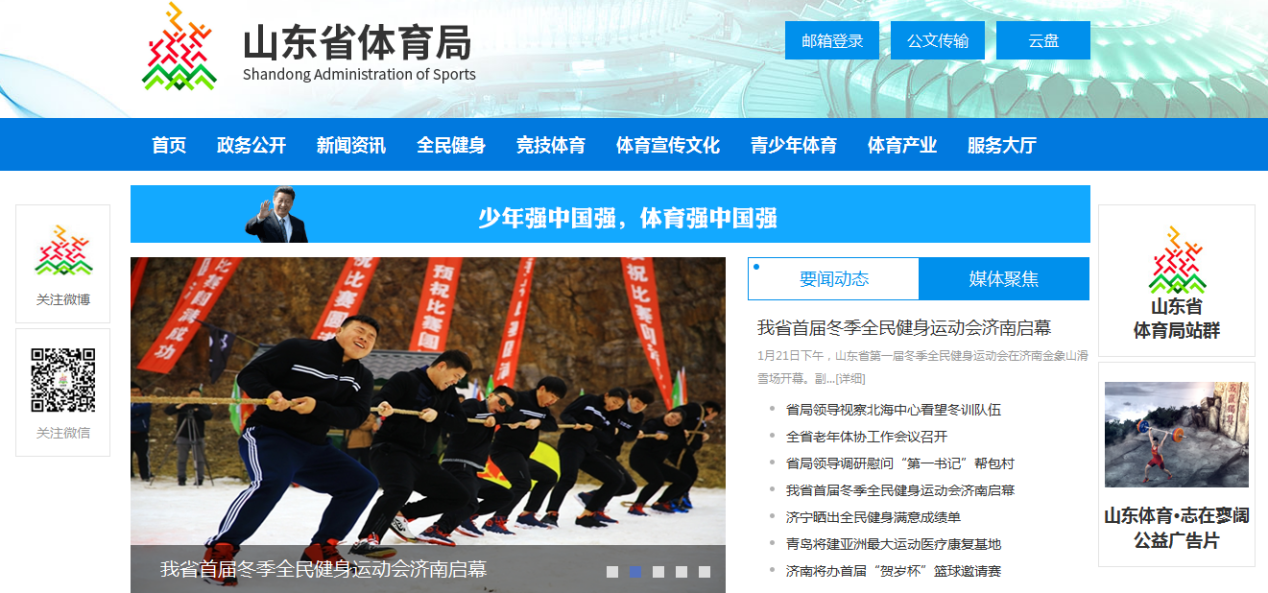 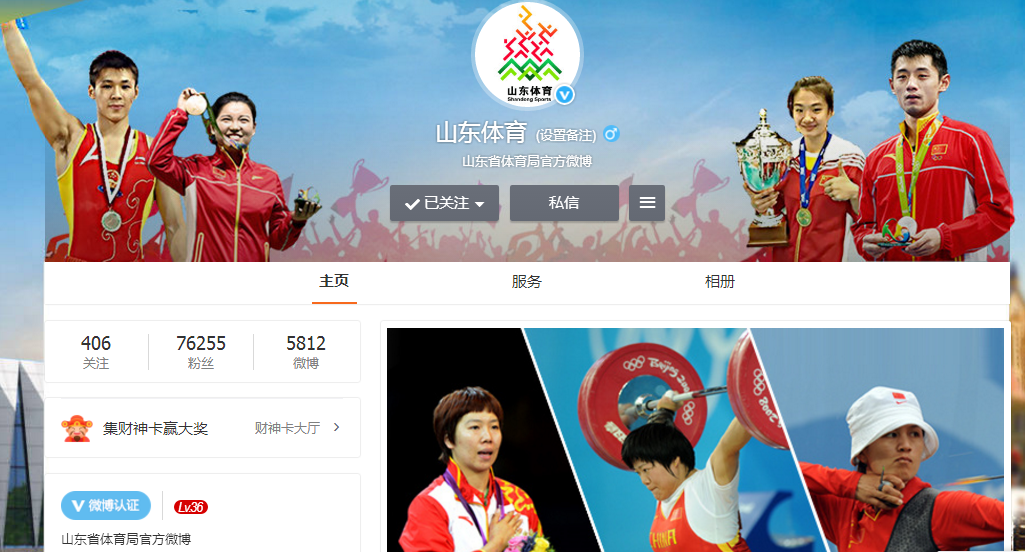 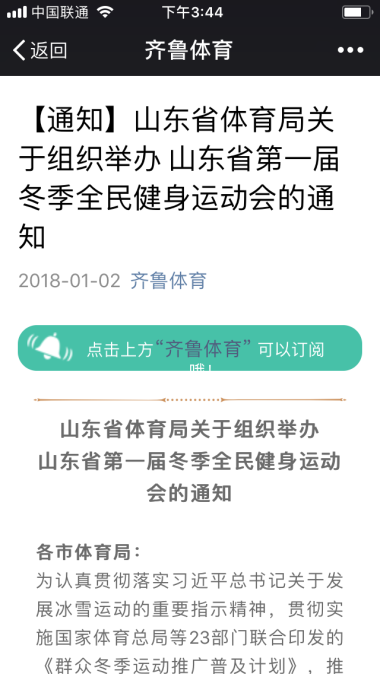 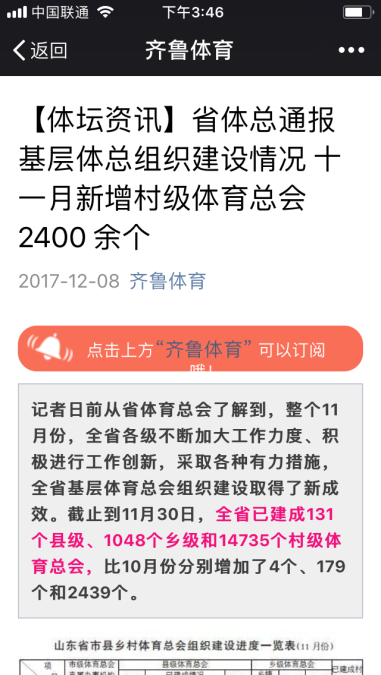 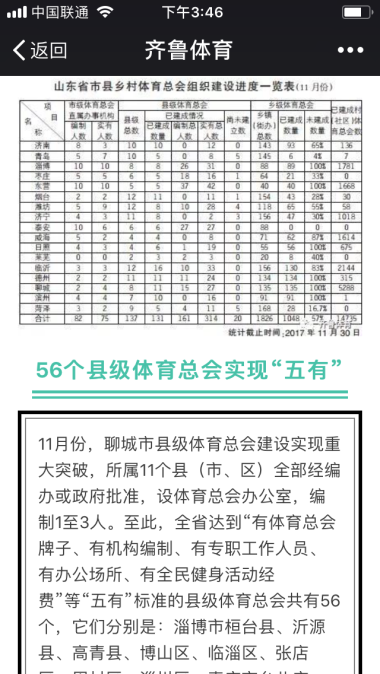 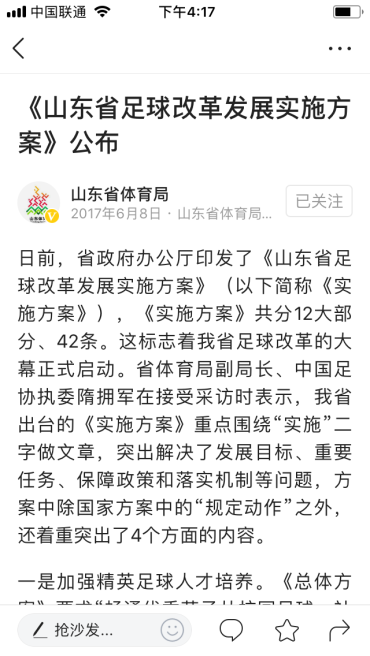 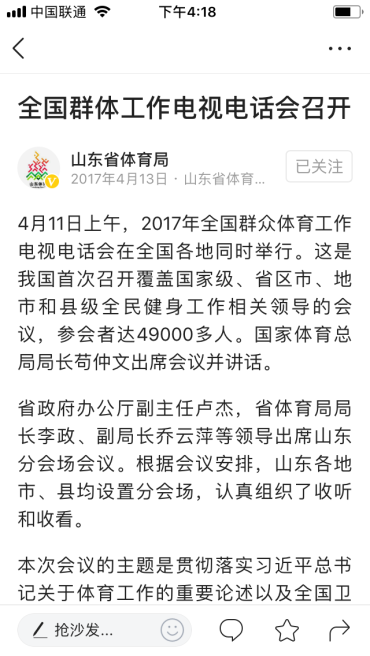 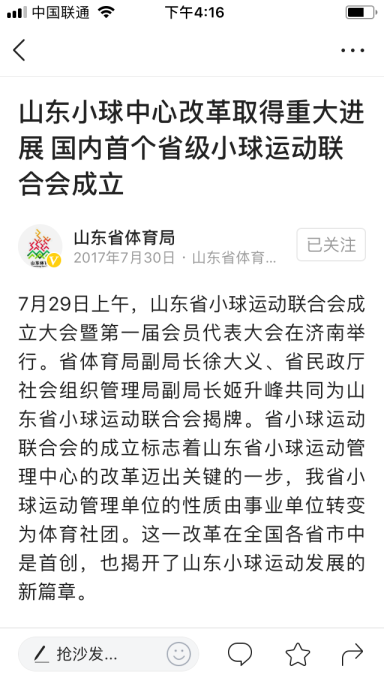 三是发挥晨报作用。充分发挥《体育晨报》作用，将晨报建设成我省体育系统信息报送、分发、公开的枢纽。进一步加强新闻发布工作，完善发布流程，主动利用新闻通气会等多种形式做好信息公开工作。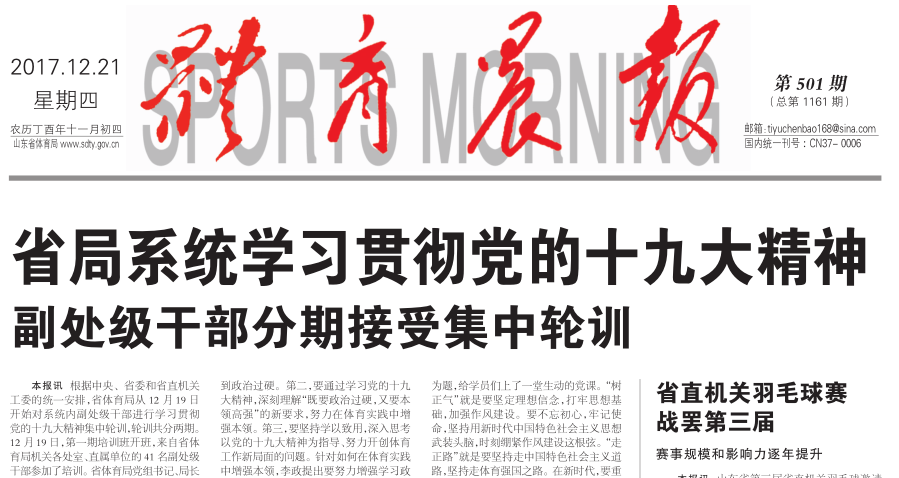 二、主动公开政府信息情况全年主动公开涉及群众体育、竞技体育、体育产业等方面政府信息4724条。按公开渠道和方式分，通过局官方网站公开2247条，政务微博公开1122条，政务微信公开1035条，其他方式公开320条。主动公开政府信息情况一是推进“放管服”改革信息公开。深化行政许可事项目录、权责清单、公共服务事项目录公开，加强清单动态管理。按照省体育局“双随机、一公开”监管方案，开展随机抽查，并通过局官方网站公开抽查情况。二是推进重点领域信息公开。及时公开重要体育赛事活动、体育彩票公益金使用等信息公开工作；继续深入推进预决算公开，公开单位职责、机构设置、一般公共预算收支、政府性基金预算收支、机关运行经费等情况；做好人大代表建议和政协委员提案办理结果公开工作，对涉及公共利益、公众利益、社会关切及需要社会广泛知晓的的建议提案，公开答复全文，及时回应关切，接受群众监督。三、依申请公开政府信息情况全年收到政府信息公开申请5条，其中信函申请2条，网络申请3条，全部根据有关规定和申请人要求，进行了及时受理，并按时向申请人作出答复。在答复的申请中，属于已主动公开范围2件，同意公开答复、同意公开部分答复、不属于本机关公开各1件。四、政府信息公开收费及减免情况本年度，我局依申请公开政府信息没有收取任何费用。五、因政府信息公开申请行政复议和提起行政诉讼情况本年度，我局没有发生因政府信息公开申请行政复议、提起行政诉讼的情况。六、存在的主要问题及改进措施（一）主要问题我局政府信息公开工作当前面临的新形势和人民群众的新期待相比，还存在一些差距。一是“五公开”力度有待进一步加强；工作规范化程度有待进一步提高。（二）改进措施省体育局将认真落实《中华人民共和国政府信息公开条例》《中共中央办公厅 国务院办公厅关于全面推进政务公开工作的意见》和《国务院办公厅<关于全面推进政务公开工作的意见>实施细则》等有关要求，扎实做好信息公开工作。一是落实“五公开”，有关规定，把“五公开”要求落实到会议办理程序，邀请利益相关方、公众代表、专家、媒体等列席局长办公会和有关工作会议；二是加强制度建设，进一步完善信息发布、依申请公开等工作流程，提升工作的规范化程度。附件：山东省体育局2017年度政府信息公开工作情况统计表2017年度政府信息公开工作情况统计表（省体育局）（注：各子栏目数总数要等于总栏目数量）统　计　指　标单位统计数一、主动公开情况　　（一）主动公开政府信息数
　　　　（不同渠道和方式公开相同信息计1条）条　4724　　　　　　　　　　其中：主动公开规范性文件数条　0　　　　　　　　　制发规范性文件总数件　0　　（二）通过不同渠道和方式公开政府信息的情况　　　　　1.政府公报公开政府信息数条　0　　　　　2.政府网站公开政府信息数条　2247　　　　　3.政务微博公开政府信息数条　1122　　　　　4.政务微信公开政府信息数条　1035　　　　　5.其他方式公开政府信息数条　320二、回应解读情况（一）回应公众关注热点或重大舆情数
　　　　 （不同方式回应同一热点或舆情计1次）次　2　　（二）通过不同渠道和方式回应解读的情况　　　　　1.参加或举办新闻发布会总次数次　2　　　　　　 其中：主要负责同志参加新闻发布会次数次　0　　　　　2.政府网站在线访谈次数次　0　　　　　　 其中：主要负责同志参加政府网站在线访谈次数次　0　　　　　3.政策解读稿件发布数篇　15　　　　　4.微博微信回应事件数次　0　　　　　5.其他方式回应事件数次　96三、依申请公开情况　　（一）收到申请数件　5　　　　　1.当面申请数件　0　　　　　2.传真申请数件　0　　　　　3.网络申请数件　3　　　　　4.信函申请数件　2          5.其他形式件0　　（二）申请办结数件　5　　　　　1.按时办结数件　5　　　　　2.延期办结数件　0　　（三）申请答复数件　5　　　　　1.属于已主动公开范围数件　2　　　　　2.同意公开答复数件　1　　　　　3.同意部分公开答复数件　1　　　　　4.不同意公开答复数件　0　　　　　 　其中：涉及国家秘密件　0　　　　　　　　　 涉及商业秘密件　0　　　　　　　　　 涉及个人隐私件　0　　　　　　　　　 危及国家安全、公共安全、经济安全和社会稳定件　0　　　　　　　　　 不是《条例》所指政府信息件　0　　　　　　　　　 法律法规规定的其他情形件　0　　　　　5.不属于本行政机关公开数件　1　　　　　6.申请信息不存在数件　0　　　　　7.告知作出更改补充数件　0　　　　　8.告知通过其他途径办理数件　0四、行政复议数量件　0　　（一）维持具体行政行为数件　0　　（二）被依法纠错数件　0　　（三）其他情形数件　0五、行政诉讼数量件　0　　（一）维持具体行政行为或者驳回原告诉讼请求数件　0　　（二）被依法纠错数件　0　　（三）其他情形数件　0六、被举报投诉数量件　0　　（一）维持具体行政行为数件0　　（二）被纠错数件  0　　（三）其他情形数件  0七、向图书馆、档案馆等查阅场所报送信息数条  0　　（一）纸质文件数条  0　　（二）电子文件数条  0八、机构建设和保障经费情况　　（一）政府信息公开工作专门机构数个　1　　（二）设置政府信息公开查阅点数个　1　　（三）从事政府信息公开工作人员数人　2　　　　　1.专职人员数（不包括政府公报及政府网站工作人员数）人　2　　　　　2.兼职人员数人　0　　（四）政府信息公开专项经费（不包括用于政府公报编辑管理及政府网站建设维
　　　　　护等方面的经费）万元　3九、政府信息公开会议和培训情况　　（一）召开政府信息公开工作会议或专题会议数次　1　　（二）举办各类培训班数次　1　　（三）接受培训人员数人次　80